NOT: Bu form Anabilim Dalı Başkanlığı üst yazı ekinde word formatında enstitüye ulaştırılmalıdır.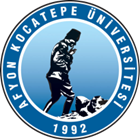 T.C.AFYON KOCATEPE ÜNİVERSİTESİSOSYAL BİLİMLER ENSTİTÜSÜT.C.AFYON KOCATEPE ÜNİVERSİTESİSOSYAL BİLİMLER ENSTİTÜSÜT.C.AFYON KOCATEPE ÜNİVERSİTESİSOSYAL BİLİMLER ENSTİTÜSÜT.C.AFYON KOCATEPE ÜNİVERSİTESİSOSYAL BİLİMLER ENSTİTÜSÜ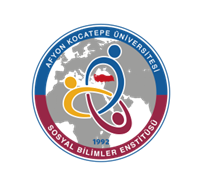 2021-2022 EĞİTİM-ÖGRETİM YILI GÜZ YARIYILI TÜRKÇE VE SOSYAL BİLİMLER EĞİTİMİ ANABİLİM DALI TÜRKÇE EĞİTİMİ  BİLİM DALI HAFTALIK DERS PROGRAMI(YÜKSEK LİSANS)2021-2022 EĞİTİM-ÖGRETİM YILI GÜZ YARIYILI TÜRKÇE VE SOSYAL BİLİMLER EĞİTİMİ ANABİLİM DALI TÜRKÇE EĞİTİMİ  BİLİM DALI HAFTALIK DERS PROGRAMI(YÜKSEK LİSANS)2021-2022 EĞİTİM-ÖGRETİM YILI GÜZ YARIYILI TÜRKÇE VE SOSYAL BİLİMLER EĞİTİMİ ANABİLİM DALI TÜRKÇE EĞİTİMİ  BİLİM DALI HAFTALIK DERS PROGRAMI(YÜKSEK LİSANS)2021-2022 EĞİTİM-ÖGRETİM YILI GÜZ YARIYILI TÜRKÇE VE SOSYAL BİLİMLER EĞİTİMİ ANABİLİM DALI TÜRKÇE EĞİTİMİ  BİLİM DALI HAFTALIK DERS PROGRAMI(YÜKSEK LİSANS)2021-2022 EĞİTİM-ÖGRETİM YILI GÜZ YARIYILI TÜRKÇE VE SOSYAL BİLİMLER EĞİTİMİ ANABİLİM DALI TÜRKÇE EĞİTİMİ  BİLİM DALI HAFTALIK DERS PROGRAMI(YÜKSEK LİSANS)2021-2022 EĞİTİM-ÖGRETİM YILI GÜZ YARIYILI TÜRKÇE VE SOSYAL BİLİMLER EĞİTİMİ ANABİLİM DALI TÜRKÇE EĞİTİMİ  BİLİM DALI HAFTALIK DERS PROGRAMI(YÜKSEK LİSANS)2021-2022 EĞİTİM-ÖGRETİM YILI GÜZ YARIYILI TÜRKÇE VE SOSYAL BİLİMLER EĞİTİMİ ANABİLİM DALI TÜRKÇE EĞİTİMİ  BİLİM DALI HAFTALIK DERS PROGRAMI(YÜKSEK LİSANS)2021-2022 EĞİTİM-ÖGRETİM YILI GÜZ YARIYILI TÜRKÇE VE SOSYAL BİLİMLER EĞİTİMİ ANABİLİM DALI TÜRKÇE EĞİTİMİ  BİLİM DALI HAFTALIK DERS PROGRAMI(YÜKSEK LİSANS)         GÜNLER         GÜNLER         GÜNLER         GÜNLER         GÜNLER         GÜNLER         GÜNLER         GÜNLERSaatPazartesiPazartesiSalıÇarşambaPerşembePerşembeCuma08:30Bilimsel Araştırma Yöntemleri ve Yayın Etiği(Dr. Öğr. Üyesi Kudret SAVAŞ)Z01Genel Dil Bilimi(Dr. Öğr. Üyesi Bayram ÇETİNKAYA)Z01Edebiyat Bilimi ve Eleştiri(Prof. Dr. Hilmi UÇAN)116Edebiyat Bilimi ve Eleştiri(Prof. Dr. Hilmi UÇAN)11609:30Eski TürkçeDr. Öğr. Üyesi Bilal UYSAL)Z01Bilimsel Araştırma Yöntemleri ve Yayın Etiği(Dr. Öğr. Üyesi Kudret SAVAŞ)Z01Edebiyat Bilimi ve Eleştiri(Prof. Dr. Hilmi UÇAN)116Edebiyat Bilimi ve Eleştiri(Prof. Dr. Hilmi UÇAN)11610:30Bilimsel Araştırma Yöntemleri ve Yayın Etiği(Dr. Öğr. Üyesi Kudret SAVAŞ)Z01Edebiyat Bilimi ve Eleştiri(Prof. Dr. Hilmi UÇAN)116Edebiyat Bilimi ve Eleştiri(Prof. Dr. Hilmi UÇAN)11611:30İleri Okuma Teknikleri(Dr. Öğr. Üyesi Erhan AKDAĞ)Z01Eski TürkçeDr. Öğr. Üyesi Bilal UYSAL)Z01Eski TürkçeDr. Öğr. Üyesi Bilal UYSAL)Z0113:00İleri Okuma Teknikleri(Dr. Öğr. Üyesi Erhan AKDAĞ)Z01Eski TürkçeDr. Öğr. Üyesi Bilal UYSAL)Z01Eski TürkçeDr. Öğr. Üyesi Bilal UYSAL)Z0114:00İleri Okuma Teknikleri(Dr. Öğr. Üyesi Erhan AKDAĞ)Z01Türkçe Öğretiminde Program Geliştirme(Prof. Dr. Celal DEMİR)Z01Türkçe Öğretiminde Program Geliştirme(Prof. Dr. Celal DEMİR)Z0115:00Genel Dil Bilimi(Dr. Öğr. Üyesi Bayram ÇETİNKAYA)Z01Türkçe Öğretiminde Program Geliştirme(Prof. Dr. Celal DEMİR)Z01Türkçe Öğretiminde Program Geliştirme(Prof. Dr. Celal DEMİR)Z0116:00Genel Dil Bilimi(Dr. Öğr. Üyesi Bayram ÇETİNKAYA)Z01Türkçe Öğretiminde Program Geliştirme(Prof. Dr. Celal DEMİR)Z01Türkçe Öğretiminde Program Geliştirme(Prof. Dr. Celal DEMİR)Z0117:00